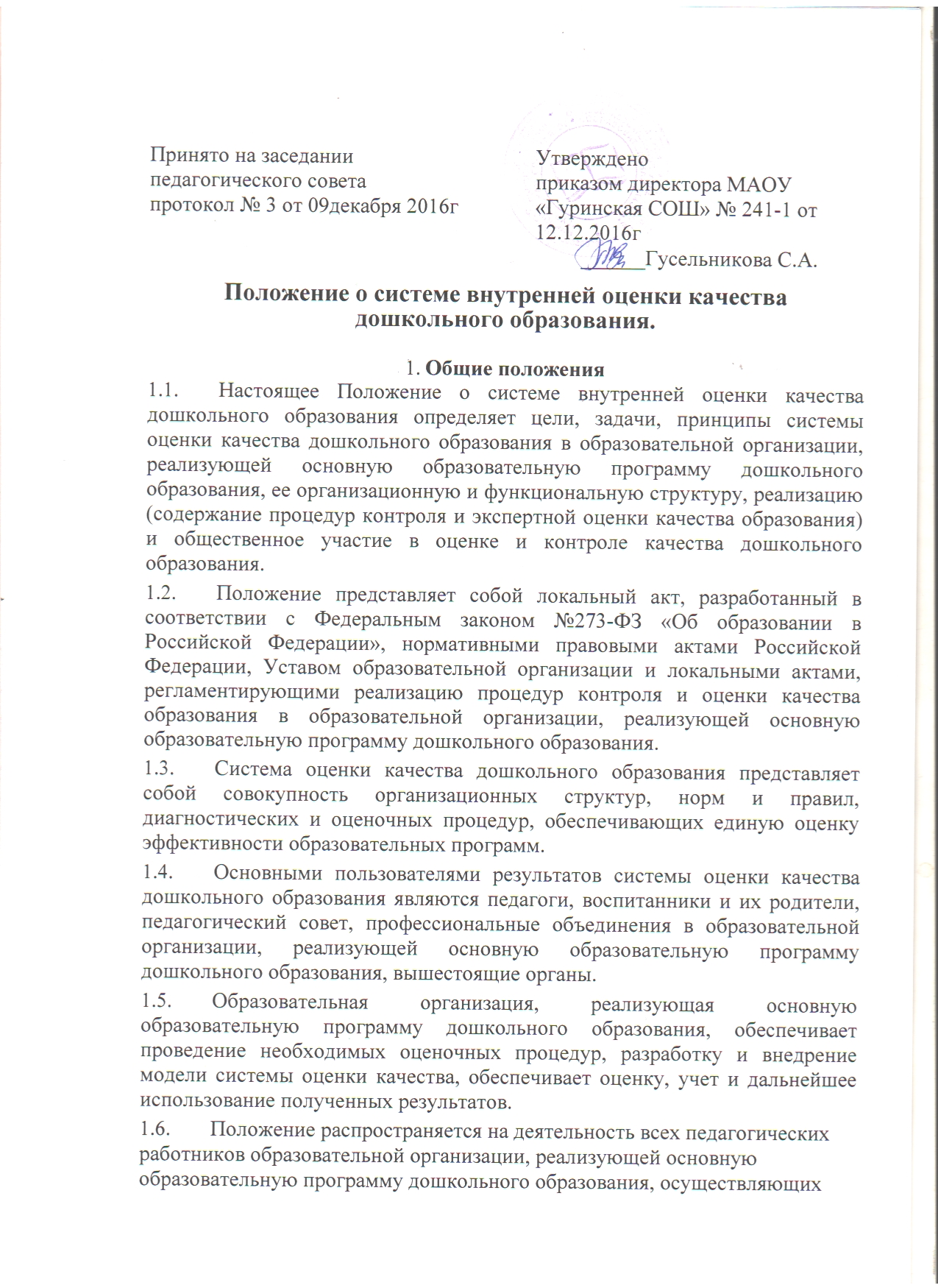 профессиональную деятельность в соответствии с трудовыми договорами, в том числе на педагогических работников, работающих по совместительству.Оценка качества образования подразумевает оценку реализуемой образовательной программе, индивидуальных образовательных достижений и деятельности педагогических работников с учетом таких аспектов, как  условия, процессы и результаты.Внутренняя оценка качества образования - процедуры, организуемые и проводимые самой образовательной организацией, реализуемой основную образовательную программу дошкольного образования, педагогами, воспитанниками, родителями (законными представителями).Внешняя оценка качества образования - оценка, осуществляемая государственными структурами, органами власти, обществом, личностью, в том числе родителями (законными представителями).Мониторинг - систематическое отслеживание процессов, результатов, других характеристик образовательной системы для выявления соответствия (или не соответствия) ее развития и функционирования заданным целям.Качество условий– материально-технических, финансовых, учебно-методических, психолого-педагогических, кадровых, психолого – педагогических, предметно-пространственной среды для развития ребёнка в соответствии с требованиями ФГОС дошкольного образования.2.Цель, принципы и основные направления внутренней системы оценки качества дошкольного образования2.1.Целью системы оценки качества дошкольного образования является сбор, обобщение, анализ информации о состоянии системы дошкольного образования и основных показателях ее функционирования для определения тенденций развития системы образования в образовательной организации, реализующей основную образовательную программу дошкольного образования, принятия обоснованных управленческих решений по достижению качественного образования.2.2. В основу системы оценки качества образования положены следующие принципы:объективности, достоверности, полноты и системности информации о качестве образования;реалистичности требований, норм и показателей качества образования, их социальной и личностной значимости, учёта индивидуальных особенностей развития отдельных воспитанников при индивидуальных показателях развития воспитанников;предупреждение негативных тенденций в организации образовательного процесса;доступность информации о состоянии и качестве образования для различных групп потребителей;осуществление прогнозирования развития важнейших процессов на уровне образовательной организации.Функционирование внутренней системы оценки качества дошкольного образования ориентируется на основные аспекты качества образования в соответствии с ФГОС ДОУ: качество результатов, качество условий, качество организации образовательного процесса.2.4. Основные направления внутренней системы оценки качества дошкольного образования:2.4.1.Охват дошкольным образованием до1,5 лет, от 1.5 до 3 лет, от 3-х до 7 лет.2.4.2.Выполнение основной образовательной программы в образовательной организации, реализующей основную образовательную программу дошкольного образования (итоговые и промежуточные результаты);2.4.3.Условия реализации ООП ДО в соответствии с ФГОС ДО.2.4.4.Взаимодействие с семьями воспитанников, удовлетворенность родителей (законных представителей) качеством дошкольного образования в образовательной организации, реализующей образовательную программу дошкольного образования.2.4.5. Информационное сопровождение системы дошкольного образования.3. Содержание процедуры оценки качества образовательных результатов воспитанников включает в себя:3.1.Входной, промежуточный и итоговый мониторинг уровня овладения необходимыми навыками и умениями по образовательным областям;достижение целевых ориентиров в соответствии с возрастом детей путем показателей индивидуального развития детей.Организационная и функциональная структура системы оценки качества образования	Организационная структура, занимающаяся внутренней оценкой, экспертизой качества образования и интерпретацией полученных результатов, включает в себя: администрацию образовательной организации, педагогический совет, временные структуры (педагогический консилиум, комиссии и др.).Полномочия в вопросах оценки качества образования в образовательной организации, реализующей образовательную программу дошкольного образования, определены с учетом компетенции системы оценки качества дошкольного образования, их функции в организации и проведении оценивания.4.1.Администрация образовательной организации, реализующей образовательную программу дошкольного образования:формирует блок локальных актов, регулирующих функционирование дошкольного учреждения и приложений к ним, утверждает приказом заведующая дошкольного учреждения и контролирует их исполнение;разрабатывает мероприятия и готовит предложения, направленные на совершенствование системы оценки качества образования ДОУ, участвует в этих мероприятиях;организует систему мониторинга качества образования в дошкольном учреждении, осуществляет сбор, обработку, хранение и представление информации о состоянии и динамике развития; анализирует результаты оценки качества образования на уровне дошкольного учреждения;обеспечивает условия для подготовки педагогов дошкольного учреждения к осуществлению контрольно-оценочных процедур;обеспечивает предоставление информации о качестве образования на различные уровни системы оценки качества образования; формирует информационно - аналитические материалы по результатам оценки качества образования (анализ работы дошкольного учреждения за учебный год, публичный доклад заведующего);принимает управленческие решения по развитию качества образования на основе анализа полученных результатов.Виды контроля:- контроль в виде оперативных проверок осуществляется в целях установления фактов или проверки сведений о нарушениях, указанных в обращениях родителей или других граждан, организаций и урегулирования конфликтных ситуаций в отношениях между участниками образовательного процесса; - контроль в виде мониторинга предусматривает сбор, системный учет, обработку и анализ информации по организации и результатам образовательного процесса для эффективного решения задач управления качеством образования (результаты образовательной деятельности, состояние здоровья детей, организация питания, выполнение режимных моментов, исполнительская дисциплина, методическое обеспечение, диагностика педагогического мастерства и т.д.). Виды внутреннего контроля: - оперативный, изучение ежедневной информации о ходе педагогического процесса; - предварительный, профилактика возможных недоработок, отбор наиболее рациональных методов работы; - сравнительный, в целях согласования, координации деятельности педагогов; - тематический, изучение и анализ работы по одному из разделов программы; - комплексный (фронтальный), всесторонняя проверка образовательной работы; - итоговый, определение результатов деятельности. Формы контроля: - самоконтроль, осуществляется непосредственно сотрудниками с целью определения личной готовности к выполнению работы; - взаимоконтроль — это диалоговая форма контроля, осуществляется сотрудниками образовательной организации, реализующей образовательную программу дошкольного образования с целью согласования, координации деятельности; - административный контроль осуществляется руководителем с целью проверки успешности образовательного процесса в образовательной организации, реализующей образовательную программу дошкольного образования. Педагогический совет дошкольного учреждения: Рабочая группа, проблемная группа, творческая группа.содействует определению стратегических направлений развития системы образования в дошкольном учреждении;содействует реализации принципа общественного участия в управлении образованием в дошкольном учреждении;инициирует и участвует в организации конкурсов педагогического мастерства;принимает участие в формировании информационных запросов основных пользователей системы оценки качества образования дошкольного учреждения;принимает участие в обсуждении системы показателей, характеризующих состояние и динамику развития системы образования;принимает участие в экспертизе качества образовательных результатов, условий организации учебно-воспитательного процесса в дошкольном учреждении;принимает участие в оценке качества и результативности труда работников дошкольного учреждения,члены педагогического совета принимают участие в распределении выплат стимулирующего характера работникам и согласовании их распределения в порядке, устанавливаемом локальными актами дошкольного учреждения;содействует организации работы по повышению квалификации педагогических работников, развитию их творческих инициатив;принимает участие в обсуждении системы показателей, характеризующих состояние и динамику развития системы образования в дошкольном учреждении;заслушивает информацию и отчеты педагогических работников, доклады представителей организаций и учреждений, взаимодействующих с дошкольным учреждением, по вопросам образования и воспитания дошкольников, в том числе сообщения о проверке соблюдения санитарно-гигиенического режима в дошкольном учреждении, об охране труда, здоровья и жизни воспитанников и другие вопросы образовательной деятельности дошкольного учреждения.Временная творческая группа воспитателей и специалистов ДОУ:разрабатывает методики оценки качества образования;проводит мониторинговые исследования по вопросам качестваобразования;организует систему мониторинга качества образования в ДОУ,осуществляет сбор, обработку информации о состоянии и динамике развития системы образования в ДОУ, анализирует результаты оценки качества образования;организует изучение информационных запросов основных пользователей образовательными услугами и участников образовательного процесса;разрабатывает мероприятия и готовит положения, направленные насовершенствование системы контроля и оценки качества образования, участвуют в этих мероприятиях;содействуют обновлению нормативно-правовой базы документов ДОУ,относящейся к обеспечению качества образования;изучает, обобщает и распространяет передовой опыт построения,функционирования и развития системы оценки качества дошкольного образования;организует и проводит смотры, конкурсы, ярмарки, фестивали, выставки,физкультурно-спортивные и другие мероприятия;принимает участие в научно-методическом сопровождении аттестациипедагогических кадров;осуществляет экспертизу образовательных программ и парциальныхпрограмм дошкольного образования.Придание гласности результатам оценки качества образования обеспечивается путем предоставления информационных материалов для педагогических работников, воспитанников, родителей (законных представителей) и информирования общественности посредством публикаций (в т.ч. сайт образовательной организации, реализующей образовательную программу дошкольного образования), аналитических справок, выступлений о состоянии качества образования в образовательной организации, реализующей образовательную программу дошкольного образования .Итоги оценки качества образования используются для стимулирования педагогов ДОУ.Вопросы о результатах оценки качества дошкольного образования заслушиваются на заседаниях педагогического совета, на заседаниях профессиональных объединений, действующих в образовательной организации, реализующей образовательную программу дошкольного образования.Придание гласности и открытости результатам оценки качества образования осуществляется путем предоставления информации средствам массовой информации через публичный доклад заведующей образовательной организации, реализующей образовательную программу дошкольного образования; размещение аналитических материалов, результатов оценки качества образования на официальном сайте образовательной организации, реализующей образовательную программу дошкольного образования.Перечень объектов мониторинга и характеризующих их показателей ВСОКОКаждый из показателей по направлению «Результаты» определяется для группывоспитанников дошкольного образования№п/пСоставляющие внутренней системы оценки качества образованияПоказателиМетоды оценкиОтветственныйСрокиI. Качество образовательных результатовI. Качество образовательных результатовI. Качество образовательных результатовI. Качество образовательных результатовI. Качество образовательных результатовI. Качество образовательных результатов1Результаты освоения воспитанниками основной образовательной программы дошкольного образованияОсвоение воспитанниками основных образовательных направлений (%);Развитие интегративных качеств обучающихся и  целевых ориентиров дошкольного образования, представляющие собой социально нормативные возрастные характеристики возможных достижений ребенка на этапе завершения уровня дошкольного образования. (%).Мониторинговое исследованиеВоспитатели группНачало и конец учебного года2Здоровье воспитанниковДинамика в доле воспитанников, имеющих отклонения в здоровье.Процент пропусков дней по болезни. Мониторинговое исследованиеВоспитатели группКонец учебного и календарного года3Достижения воспитанниковДоля обучающихся, участвовавших в районных, краевых, всероссийских и др. мероприятиях (конкурсы, выставки, фестивали)Мониторинговое исследованиеВоспитатели группКонец учебного года4Удовлетворённость родителей качеством образовательных результатовДоля родителей, положительно высказавшихся о качестве работы ДОУ (Удовлетворенность родителей реализацией основной образовательной программы дошкольного образования, комфортностью пребывания детей в ДОУ)Анонимное анкетированиеЗаведующаяКонец учебного годаII. Качество условий реализации основной образовательной программыII. Качество условий реализации основной образовательной программыII. Качество условий реализации основной образовательной программыII. Качество условий реализации основной образовательной программыII. Качество условий реализации основной образовательной программыII. Качество условий реализации основной образовательной программы5Основная образовательная программа дошкольного образования ДОУСоответствие основной образовательной программы ДОУ федеральным государственным стандартам.ЭкспертизаЗаведующаяКонец учебного года6Развивающая предметная среда ДОУСоответствие игровых пространств, игрушек и оборудования нормативным требованиям, возрастным особенностям, возможностям и интересам детейЭкспертизаЗаведующаяВоспитатели2 раза в год7Материально-техническое обеспечениеСоответствие материально-технического обеспечения федеральным государственным стандартам к условиям реализации основной образовательной программы дошкольного образования ЭкспертизаЗаведующаяНачало и конец учебного года8Учебно-материальное обеспечениеСоответствие учебно-материального обеспечения федеральным государственным стандартам к условиям реализации основной образовательной программы дошкольного образованияЭкспертизаЗаведующаяНачало и конец учебного года9Медико-социальное обеспечениеСоответствие медико-социального обеспечения федеральным государственным стандартам к условиям реализации основной образовательной программы дошкольного образованияЭкспертизаЗаведующаяКонец учебного года10Кадровое обеспечениеСоответствие кадрового обеспечения федеральным государственным стандартам  к условиям реализации основной образовательной программы дошкольного образования и единому квалификационному справочнику должностей руководителей, специалистов и служащих (раздел «Квалификационные характеристики должностей работников образования»)ЭкспертизаРуководитель учреждения,ЗаведующаяКонец учебного года11Психолого-педагогическое обеспечениеСоответствие психолого-педагогического обеспечения федеральным государственным стандартам к условиям реализации основной образовательной программы дошкольного образованияЭкспертизаЗаведующая Конец учебного года12Информационно-методическое обеспечениеСоответствие информационно-методического обеспечения федеральным государственным стандартам к условиям реализации основной образовательной программы дошкольного образованияЭкспертизаЗаведующаяКонец учебного года13Финансовое обеспечениеСоответствие финансового обеспечения федеральным государственным стандартам к условиям реализации основной образовательной программы дошкольного образованияЭкспертизаЗаведующаяПоквартальноIII. Качество организации учебно-воспитательного процессаIII. Качество организации учебно-воспитательного процессаIII. Качество организации учебно-воспитательного процессаIII. Качество организации учебно-воспитательного процессаIII. Качество организации учебно-воспитательного процессаIII. Качество организации учебно-воспитательного процесса14ОсновнаяобразовательнаяпрограммаСоответствие образовательной программы ФГОС ДОЭкспертизаПриказыАналитические справкиЗаведующая1 раз в год15ПланированиеГодовые планы ДОУ; Результаты реализации предыдущей годовых плановЭкспертизаПриказыАналитическиесправки одЗаведующая1 раз в год16Реализация дополнительных образовательных программ (при наличии)Статистические данные о запросах и пожеланиях со стороны родителей (законных представителей) и воспитанников.Доля воспитанников, занимающихся по программам дополнительного образования.РезультатыанкетированияЗаведующая1 раз в год17Общая численностьвоспитанников,осваивающихобразовательнуюпрограммудошкольногообразования.В режиме полного дня (8-12 часов)В режиме кратковременного пребывания (3-5 часов)В семейной дошкольной группе в форме семейного образования с психолого-педагогическим сопровождением на базе дошкольной образовательной  организации. Общая численность воспитанников в возрасте до 3 лет.Общая численность воспитанников в возрасте от 3 до 8 лет.ЭкспертизаПриказыАналитическиесправкиЗаведующая1 раз в год18УкомплектованностьпедагогическимикадрамиДоля педагогических работников, прошедших курсы повышения квалификации. Доля педагогических работников, получивших поощрения в различных конкурсах, конференциях.Доля педагогических работников, имеющих методические разработки, печатные работы, проводящих мастер-классы.АналитическиесправкиРезультатыанкетированияЗаведующая1 раз в год1 раз в год19Инновационная деятельностьЗнание и использование современных педагогических методик и технологийпервое и второе полугодиеЗаведующая1 раз в год1 раз в год20Конкурсы разного уровняУчастие в профессиональных конкурсах разного уровня.ПриказыАналитическиесправкиРезультатыЗаведующая1 раз в год1 раз в год21Удельный вес численности педагогических и административно-хозяйственных работников, прошедших повышение квалификации по применению в образовательном процессе федеральных государственных образовательных стандартов в общей численности педагогических и административно-хозяйственных работников.ПриказыАналитическиесправкиРезультатыЗаведующая1 раз в год1 раз в год22АттестацияпедагогическихкадровДоля педагогических работников, имеющих первую квалификационную категорию. Доля педагогических работников, имеющих высшую квалификационную категорию.Заведующая1 раз в год1 раз в год23Показатели пропущенных дней при посещении дошкольной образовательной организацииРегулярность и качество проведения санитарно - эпидемиологических профилактических мероприятий.МониторинговыеисследованияЗаведующая1 раз в год1 раз в год23Показатели пропущенных дней при посещении дошкольной образовательной организацииОценка заболеваемости воспитанников.Мониторинговыеисследования кварталЗаведующая1 раз в год1 раз в год23Показатели пропущенных дней при посещении дошкольной образовательной организацииОценка эффективности оздоровительной работы (здоровьесберегающие программы, режим дня)МониторинговыеЗаведующая1 раз в квартал1 раз в квартал23Показатели пропущенных дней при посещении дошкольной образовательной организацииОценка состояния физкультурно-оздоровительной работыМониторинговыеисследования кварталЗаведующая1 раз в год1 раз в год23Показатели пропущенных дней при посещении дошкольной образовательной организацииДиагностика состояния здоровья воспитанниковМониторинговыеисследования кварталЗаведующая1 раз в год1 раз в год